АЖИЛ ГОРИЛОГЧИЙН АНКЕТ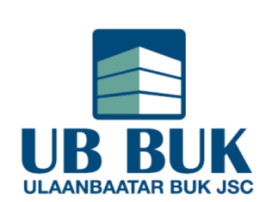                                                                АЛБАН ТУШААЛ (компани бөглөнө)…………………Таны сонирхож буй албан тушаал______________________________Таны хүсч буй цалингийн хэмжээ______________________________Та үндсэн мэргэжлээсээ гадна ямар чиглэлийн ажил хийх сонирхолтой байна вэ? 1. ______________________       2. ________________________ 3. ________________Нэг. ҮНДСЭН МЭДЭЭЛЭЛЭцэг /эх/-ийн нэр:___________________________ Нэр:___________________________Нас :_________    1.3. Хүйс: эрэгтэй / эмэгтэй (зур)      1.4. Яс үндэс________________1.5.Төрсөн:_________он______сар_____өдөр   1.6. Төрсөн жил: ______________1.7.Регистрийн дугаар:______________1.8.Төрсөн аймаг, хот:__________________ сум ____________________________1.9.Нийгмийн гарал:________________1.10. Гэрийн хаяг: Үндсэн хаяг ___________________________________________________________________________1.11. Одоо амьдарч буй хаяг: ___________________________________________________________________________1.12.И-мэйл хаяг:__________________________1.13.Холбоо барих утас: гэр:________________гар:________________ бусад:__________________ /чухал үед холбоо барих/Хоёр . БОЛОВСРОЛ, МЭРГЭШЛИЙН БАЙДАЛ2.1. БОЛОВСРОЛ /ерөнхий боловсролын сургуулийг оролцуулан бичнэ/2.2. МЭРГЭШЛИЙН БЭЛТГЭЛ /гадаад болон дотоод ажил,мэргэжлээрээ дадлагажиж,мэргэшсэн байдлыг бичнэ/2.3.ГАДААД ХЭЛНИЙ МЭДЛЭГИЙН ТҮВШИН / түвшинг + гэж тэмдэглэнэ/2.4. КОМПЬЮТЕРИЙН МЭДЛЭГ /түвшинг + гэж тэмдэглэнэ/Гурав. АЖИЛ ЭРХЛЭЛТИЙН БАЙДАЛ3.1.ТАНЫ АЖЛЫН ТУРШЛАГА /Одоо эрхэлж буй ажлаасаа эхэлж бөглөнө үү./ 3.2. Хэрэв та удаан хугацаагаар ажил эрхлээгүй бол шалтгаанаа бичнэ үү:_________________________________________ ________________________________________________________________________________________________________3.3. Таны ажил мэргэжил,туршлага,ур чадварын талаархи тодорхойлолтыг өгч чадах 3 хүний мэдээлэл3.4. Таны ажлын байранд таны зүгээс өгөөжтэй байж болох ур чадварууд ...................................................................................     -     .......................................................................................................................................................................................     -     ....................................................................................................Дөрөв. ХУВИЙН ЗАРИМ МЭДЭЭЛЭЛ4.1. ТАНЫ ДАВУУ БА СУЛ ТАЛУУД4.2. Ял, шийтгэл /урьд өмнө ял шийтгэл эсвэл ямар нэгэн сахилгын арга хэмжээ авагдаж байсан эсэх/Тийм 		Үгүй		Тайлбар :____________________________________________________________ 4.3. Таны найз нөхөд эсвэл хамаатан садан манай байгууллагад ажилладаг эсэх:	          Тийм          Үгүй         Хэн : ______________________  Таны юу болох:_____________________ Аль газар нэгжид:_____________________ 4.4. Таны ажилд орох боломжтой хугацаа:______________________тайлбар:_______________________________________ 4.5. Та манай зарыг авсан эх сурвалж:           Танил           Сонин             Интернет         бусад............................................Дээрх өгсөн мэдээлэл бүгд үнэн зөв болно.                                Анкет бөглөсөн хүний гарын үсэг __________________Баярлалаа. Танд амжилт хүсье!                                                                          Анкет бөглөсөн огноо __________________Ажил горилогчийн бүрдүүлэх материал:Иргэний үнэмлэхний хуулбарМэргэжлийн үнэмлэх, дипломын хуулбарАжилд орохыг хүссэн өргөдөлЦээж зураг 1 хувьНДД, ЭМД-ын дэвтэрСанамж:Компани анкетыг хүлээн авснаар ажилд орохыг хүсэгчийн өмнө ямар нэгэн үүрэг, хариуцлага хүлээхгүй.Анкетыг зөвхөн өөрийн биеэр үнэн зөв бөглөх бөгөөд бүх асуултанд товч тодорхой хариулж, үг товчлохгүй байхыг хүсье.Цээж зураг (3х4)Сургуулийн нэрХаанаЭлссэн огнооТөгссөн огнооЭзэмшсэн мэргэжилБоловсролын зэрэгДүнгийн голчХаанаБайгууллагын нэрЧиглэлХамрагдсан огнооҮргэлжилсэн хугацааГадаад хэлҮзсэн хугацааЯрихЯрихЯрихБичихБичихБичихОрчуулахОрчуулахОрчуулахОрчуулахОрчуулахОрчуулахЯрьсныг ойлгохЯрьсныг ойлгохЯрьсныг ойлгохГадаад хэлҮзсэн хугацааЯрихЯрихЯрихБичихБичихБичихАманАманАманБичгийнБичгийнБичгийнЯрьсныг ойлгохЯрьсныг ойлгохЯрьсныг ойлгохГадаад хэлҮзсэн хугацааСайнДунд МууСайнДунд МууСайнДунд МууСайнДунд МууСайнДунд МууКомпьютерийн программын нэрMicrosoft WordMicrosoftExcelMicrosoftPowerpointMicrosoft AccessPoto shopCorel DrawЗургийн програм...............………..Анхан шатныХэрэглээний түвшиндБүрэн эзэмшсэнБайгууллагын нэрЭрхэлж байсан албан тушаалАжилд орсон огнооАжлаас гарсан огнооАвч байсан цалингийн хэмжээАжлаас гарсан шалтгаанТаны юу болохТодорхойлолт гаргах хүний нэрБайгууллагын нэрАлбан тушаалТаныг хэдэн жилийн өмнөөс мэдэхУтасТаны давуу талТаны сул тал